Welcome to Bamberg-Ehrhardt High SchoolBamberg County School District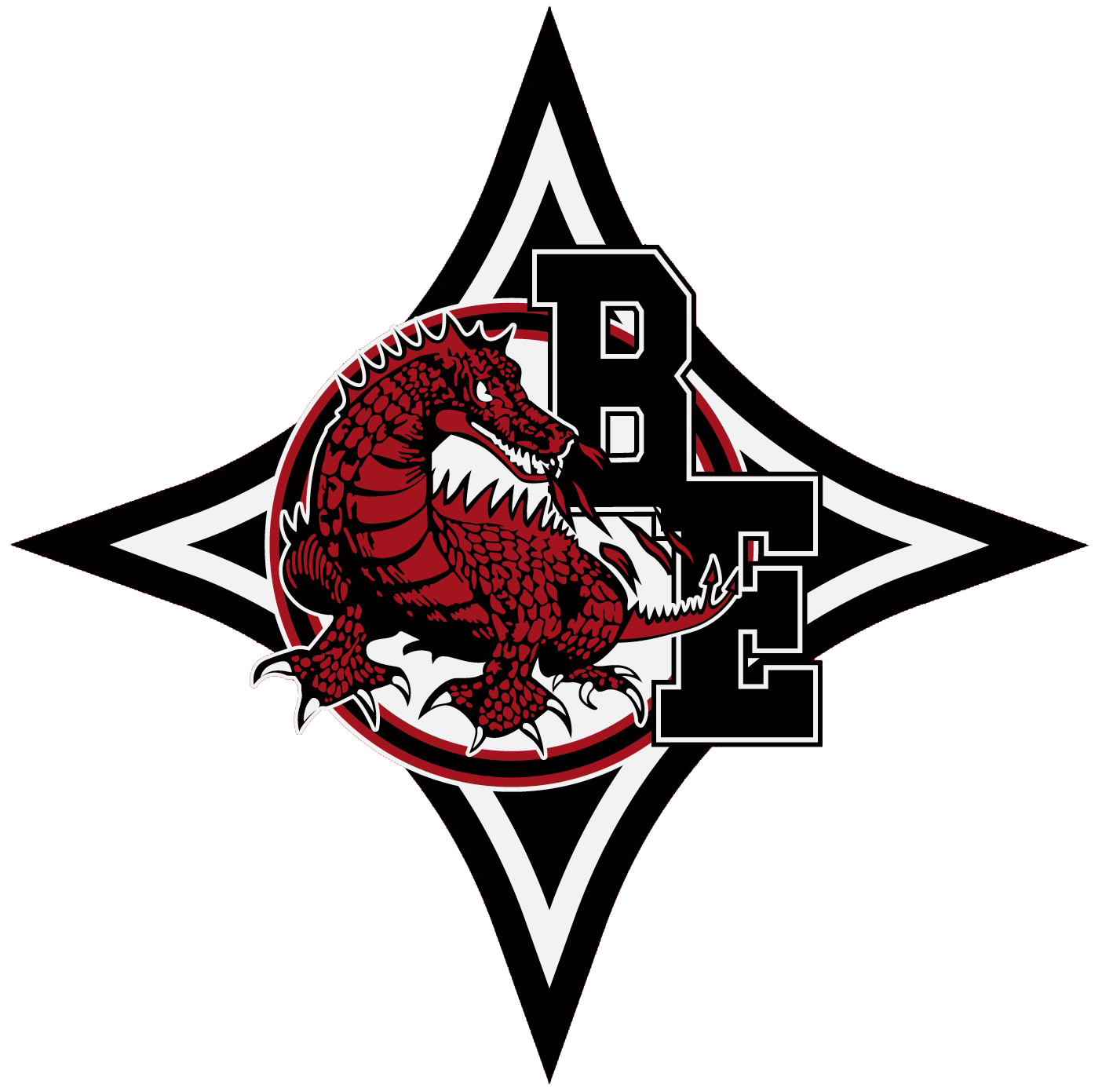 MISSION STATEMENTThe mission of Bamberg-Ehrhardt High School is to provide the highest quality of education.The mission of Bamberg-Ehrhardt High School is to provide the highest quality of education in a safe, respectful, and engaging environment.The mission of Bamberg-Ehrhardt High School is to provide a high quality of education in a safe, respectful, and engaging environment.VISIONEducators will establish healthy, respectful relationships with students while engaging them with a rigorous, meaningful curriculum. Educators will empower and inspire every student to achieve their highest potential and attain lasting success in all aspects of life. Educators will focus on student achievement and positive relationships in the effort to maintain a learning environment which produces productive citizens. 